Donation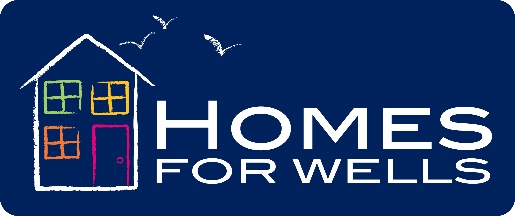 FormI wish to support Homes for Wells and enclose a donation of:£5 	 	 £10		£25		£50		£100		£1000		OtherPlease send me further details on:	How I can leave a property to ‘Homes for Wells’	How ‘Homes for Wells’ can arrange to let my property to local people	Details on making a regular donation by Standing OrderHomes for Wells is a registered society under the Cooperative and Community Benefit Societies Act 2014.  We are registered with the HM Revenue & Customs as a charity allowing us to Claim Gift Aid on donations.Date: …………/…………/…………	Signature: …………………………………………………………………………..Notes:You can cancel this Declaration at any time by notifying Homes for WellsIf in the future your circumstances change and you no longer pay sufficient tax, you should cancel the declaration by notifying Homes for WellsIf you pay tax at the higher rate you can claim further tax relief in your Self Assessment tax return.If you are unsure whether your donations qualify for Gift Aid tax relief, ask Homes for Wells, or refer to the HM Revenue & Customs website: www.hmrs.gov.uk/charities/giving-to-charities-indiv.htmPlease notify Homes for Wells if you change your name or address.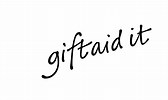       	 Please return to:Homes for Wells, The Sackhouse, Jicklings Yard,Wells-next-the-Sea, Norfolk, NR23 1AURegistered Cooperative and Community Benefit Society number	IP30389RTitle: Mr/Mrs/Miss/other – (please state)Title: Mr/Mrs/Miss/other – (please state)Title: Mr/Mrs/Miss/other – (please state)Title: Mr/Mrs/Miss/other – (please state)Title: Mr/Mrs/Miss/other – (please state)Forename(s):Surname: Surname: Address:Postcode:Tel No:I want the charity to treat all donations I have made in this tax year and the previous four tax years, and all donations I make from the date of this declaration as Gift Aid donations, unless I notify you otherwise.I understand that I must pay an amount of United Kingdom income tax and/or capital gains tax at least equal to the tax that the charity reclaims on my donations in each tax year (currently 25p for each £1 given).